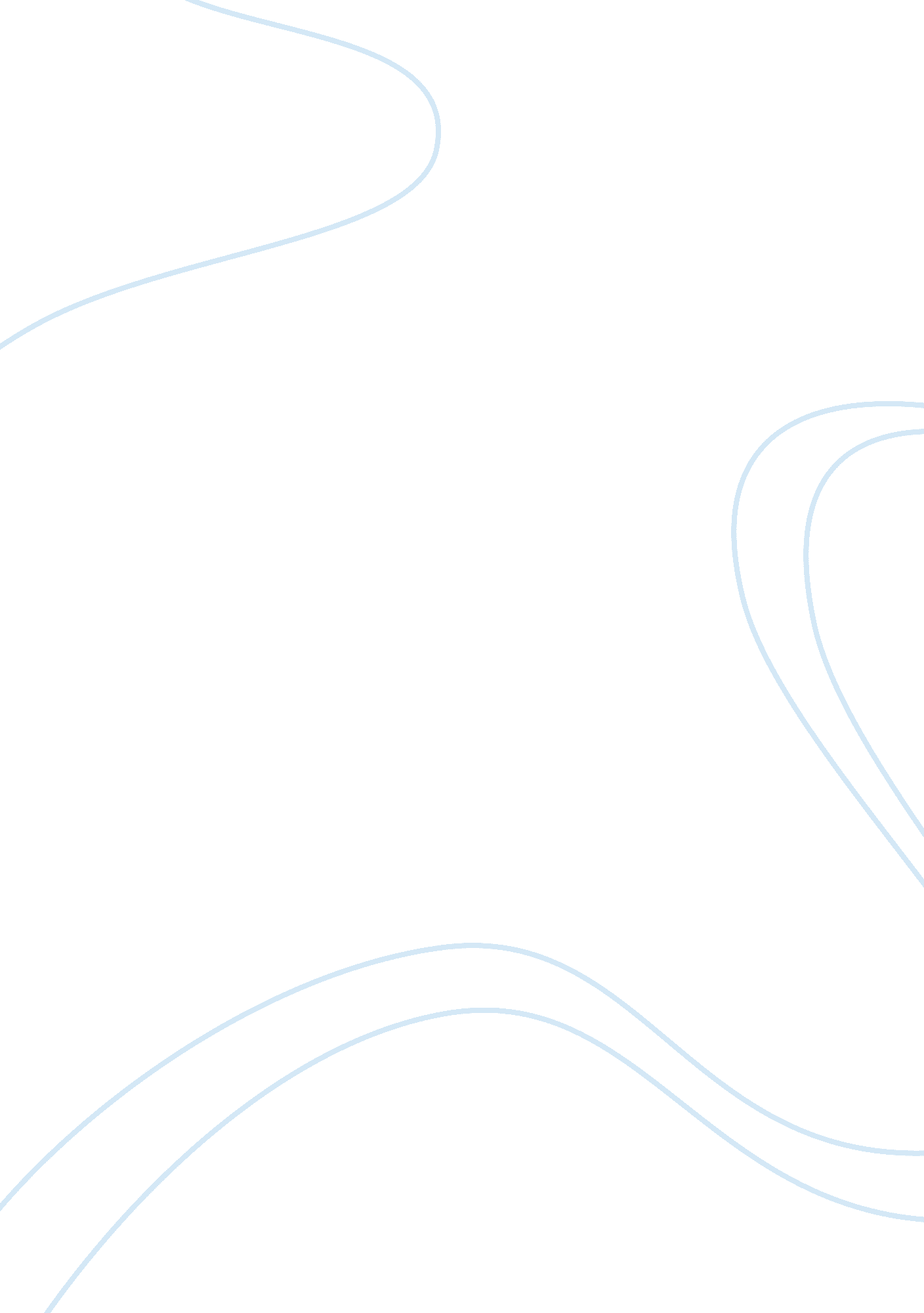 Range of service provisions in health and social care and child care settings ess...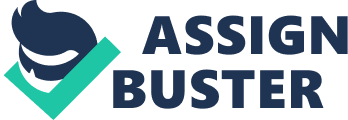 Health Social Care Child Care Contents This booklet provides information for a range of service provisions in Health Social Care and Child Care listed are the qualifications, experience, pay, skills needed to be able to succeed in each profession. Health * Midwife * Mental Health Nurse * Nursery Nurse and Nursery Assistant * Summary nursing and career progression routes Social Care * Social worker * Probation Officer * Foster Carer Child Care * Nanny (living in) * Teacher * Educational Welfare Officer Midwife Midwife qualifications and experience needed. The Midwifes are expected to be prepared to care for all women irrespective of their class economic status race or age. They shouldn’t have health or disability that may hinder their ability to work; remaining objective and flexible is a must. They must be able to work on their own or in a team, having a good literacy and numeracy, good communication skills be helpful and caring, being non-judgemental is a must with all patients. Patients may find labour difficult and if you are planning to take part especially in this role you need to have patience. Qualifications 5 GCSE’s grade C or above, equivalent O levels, equivalent two A levels, GNVQ advanced level, NVQ Level 3, GSVQ BTEC Diploma. QAA accredited access to higher education course or equivalent. Entry qualifications to get into university are usually a minimum of two A levels preferably in science you will normally be entered if you have equivalent such as a level 3 NVQ or BTEC Diploma. If you are already a qualified nurse you will be able to complete an 18 months post registration shortened course. Salary If you work for the NHS you will be able to earn a starting salary of ? 20, 000 to ? 26, 000, some people go on to become supervisors or consultant midwifes earning up to ? 70, 000. Hours are typically unsociable, the working week is 37. 5 hours and are usually shifts days and nights, if you work in the community you will be expected to do on call duties in the patients’ home, home deliveries are becoming more popular for parents. Mental Health Nurse Mental health nursing is a complex and demanding area of nursing. Mental ill health is brought on majority of the time by depression from a range of circumstances and conditions, the main objective you need to establish is good communication skills and making sure you strengthen your own personality, you need warmth care and patience a key part to the job being a mental health nurse is combating the stigma attached to having a mental illness you need to be able to help patients and deal with families. There is a danger of violence you need to spot the tension build up and frustration the next step is making sure you defuse the situation. A lot of mental health nurse work is based in the community health care centres, day hospitals and out patients or specialist units, a mental health nurse works as part of a team which can include gp’s, psychologists, social workers, occupational therapists, health care assistants and many more. Qualifications You can apply to university to do a 3 year degree which can lead to a BN or BSC the course consist of academic work and practical placement experience which together fills the requirements for the NMC (Nursing Midwifery Council) this will give you your registration as a practising nurse. You will then get your NMC pin number and every nurse and midwife practising in the UK has one you will also need strong curriculum vitae to succeed. Hours are typically 37. 5 hours a week this can include evenings and weekends, bank holidays. Twenty four hour care is usually required as well meaning that shift work is common. If you worked in the community you would have more standard of hours and there would probably be an on call duty or emergency calls. Nursery Nurse – Nursery Assistant Nursery nurses work mainly with children up to the age of five years, nursery nurses are normally providing physical emotional and spiritual care for children, they co-ordinate a range of play, supporting parents. They develop children’s communication and distract them during the unpleasant procedures they help your children through illness as well as providing medical assistants they make sure they are cared for remaining safe and happy. Nursery nurses can have further responsibility by having further training to deal with children who need extra support for the children that may have been abused, they can play a key role in prompting public health they work in a variety of settings in hospitals and in the community gp’s, surgery and children’s centre. Entry requirements – nursery assistants Nursery assistants don’t need any or few academics qualifications GCSE’s or equivalent will always be an advantage. Entry requirements relevant child care qualifications * level 3 diploma in child care and education * Entry for qualification you will need GCSE’s National diploma in child learning and development – for this course you may need GCSE’s level A-C or equivalent. * NVQ Level3 in child care learning and development NVQ’s are normally undertaken while you are working. Training Child care qualifications are offered for part time or full time course, there are sometimes apprenticeships available to gain nursery nurse qualifications. Pay for nursery nurse and nursery assistant, nursery assistants will usually be on band 2 qualified nursery nurses are on band 3 or 4. Band two ranges from ? 14, 153 to ? 17, 253 there are five points of pay you can earn. Band three ranges from ? 16, 110 to ? 9, 077 you can earn there are seven points of pay you can earn. Band four ranges from ? 18, 652 to ? 21, 798 there are seven points of pay you can earn. Nursing can offer so many different roles it can also lead you down different career paths you can get personal satisfaction, education, achievements, professional development. It doesn’t matter if you are starting your nursing degree or spent years in nursing there is potential no matter what direction you plan on going. Nurses no longer work in hospitals your career can take you too prisons, people’s homes, critical care nursing is all about promoting health and preventing illness. There are different levels after you have qualified the possibilities are endless, you are level 5 when you qualify. Your career paths may change and you may go on to teach but within the health care sector the roles and possibilities are endless. Social Care Social Worker You need to have effective communication skills to become a social worker being able to listen is paramount you need to have excellent written communication that is able to explain matters in good detail but they must be precise. You need to be able to build an important relationship there is a great deal of trust that is needs to be gained, awareness of different needs of people and backgrounds not everyone is the same, you need to be able to prompt equality. There is a lot of diversity within society, different cultures ways language you will always be meeting different kinds of people. You need to be able to solve problems day to day giving people hope staying positive however hard. Changing your own prejudices and attitude can be challenging, there is a lot of tolerance service users/patients will have sensitive needs. Higher impact intervention if you are unable to cope with stress trauma I would say social work isn’t the job for you. Qualifications and entry requirements you will need Maths and English GCSE ‘ C’ of above or equivalent you need to possess the personal qualities needed to be a social worker. A lot of qualifications require advanced GCSE level. Mature students checks will be made on literacy, numeracy, criminal convictions and health. It can take up to 4 years to become a qualified social worker with a degree, many universities offer employment based routes in partnership with local employees. Salary There are no guidelines for salary paid social workers only if you work for the NHS you can expect to receive a salary of ? 22, 000 per anum and this could raise up to ? 40, 000 the more task and responsibilities you have. In the NHS there are bands and you would start from salary band 6. Social work is unsociable hours you will be expected to work on call, bank holidays, weekends, evenings and nights. Travel is frequent with the job and preferably you will need to possess driving licence. Probation Officer You need to have effective communication skills, you are required to be 21 years or over and not be a convicted criminal, strong written and interview skills are a necessary you need to know the court system. Previous social work or counselling experience you are expected to be able to guide the service user through the difficult situation, this is looked highly upon and a must. You supervise criminals who haven’t been sent to jail and serving probation time instead, you have to document the criminal’s activities and make sure they obey the courts requirements. You are expected to have patients and attention to detail, the service user may also have been released from prison you could be dealing with rapists, murders or paedophiles, probation officers spend a great deal of time out on the job going into the felons homes making visits to their place of work . The main objective of a probation officer is to make sure the convicted criminals stay and remain crime free and live productive lives. Qualifications you are required to have a bachelors’ degree in criminal justice, psychology, social work, correctional counselling you will need 2 years relevant work experience. You will also have to complete formal training and pass exams the exams entail written, oral, psychological and physical assessment. Salary ranges from? 21, 391 to ? 27, 102 when you qualify fully the range will be from ? 28, 185 to ? 35, 727 the salaries will vary depending on the probation trust. Normal working hours are 37 hours a week occasionally working outside normal office hours probation officers are normally office based but you will always be expected to travel, some officers work in prisons, some approved area’s/premises these premises are for bail, probation or offenders parole. Foster Carer Being a foster carer is about offering love, care and stability to a child they normally have a difficult start in life you don’t have to be married or own your own property, preference or sexuality isn’t a problem you could be single or gay it doesn’t matter what religion their ethnicity culture you are if you feel you can help make a child’s life different. You need to have patience and understanding this is to help encourage the child to reach his or hers potential. Training and support is offered throughout the fostering process as well as a fostering allowance. Foster carers provide a family environment for children and young people due to them currently being unable to live with their family; the most important element is that you are able to offer patience, humour, energy, good communication skills and support from your friends and family, being able to work as part of a team. Fostering agencies offer fostering allowance, support from supervising social workers, support groups, training and equipment. There will be checks and you will need to go through the process, an applicants need to be submitted and then there will be home visits an assessment team/social worker will visit, medical and criminal checks will take place. The decision will be made by a panel it is a lengthy process it will take no longer than 6 months. Financial support foster carers are paid an allowance depending on experience and age of the child, the allowance is intended to cover the cost of looking after the child. 0-4 years ? 131. 47 per week 5-10 years ? 149. 6 per week 11-15 years ? 186. 43 per week 16+ years ? 226. 74 per week Being a foster carer can be classed as a professional job or self-employed, it is high quality care for child local authorities foster carers work in partnership, foster caring is twenty four hours a day and seven days a week it should be a love and passion no matter how hard. Child Care Live In Nanny As a nanny, you are responsible for the safety and well-being of the children in your care. As a result, it is important that your skills and training are up to scratch. As a nanny, you are responsible for the children in your care for many hours each week, making it even more important that your skill level is up to scratch. There is no minimum level of education required to become a nanny – and, in fact, the best nannies are often those with years of experience but no formal childcare qualifications whatsoever, the family that hire you want to know that you can do your job, and do it well. More importantly than anything else, they need to know their children are safe with you. A basic course will equip you with the knowledge you need to help a choking child, deal with burns and bleeding, and how to administer CPR. A more advanced course will likely cost more, but the knowledge you gain will be invaluable. A nanny with a driving licence will almost certainly be picked over a nanny on foot. As a nanny, you will often be responsible for school runs and ferrying children, parents would far prefer it if their nanny has their own set of wheels (or is at least able to drive the family car). Depending on the ages of the children in your care, you will likely be called on to help with homework at some stage. If you feel your own skills need improving don’t hesitate to do so! Look into adult learning evening courses at your local college to get your mathematics and literary skills up to scratch. A good nanny should be able to; •be able to plan and arrange safe, fun learning opportunities •know how to plan and prepare healthy meals and snacks •have first aid training •have driving experience if required •show good organisational skills •have an interest in children as individuals, and a confident and positive personality •have experience of working with children of various ages, in a variety of different settings Qualifications needed and are more desirable for employment especially a live in nanny; • Level 3 Diplomas in Childcare and Education • Level 3 BTEC National Certificate •NVQ Level 3 in Early Years Care and Education •Advanced Modern Apprenticeship in Early Years Care and Education • Level 3 Diploma in Early Years Practice Pay/salary guide 2013 40-50 hours per week – Daily Live in Greater London ? 340 – ? 500 Home Counties ? 260 – ? 340 South East ? 240 – ? 320 South West ? 250 – ? 330 Other UK areas ? 230 – ? 310 Teacher If you’re interested in becoming a teacher it is important to spend some time in a school. This can be done as a volunteer or observer, or by doing practical work experience. This experience may help you decide if you really want to teach. You can use it in your application as evidence of interest and commitment, which will help persuade people of your ability to do teacher training Most teachers specialise in particular subject a love for children and education is a must you need to have a desire to inspire and motivate students so that they can progress successfully throughout their education. Patience is a positive to possess as a teacher in order to maintain a working classroom daily, as well as patience when dealing with administrators and parents. Teachers lacking in patience could find their career more stressful and challenging. Management skills are also useful when keeping order in a classroom You must have a degree to become a teacher of any kind. You must also have at least grade C or above in English and Maths GCSE, to get a degree you need 2 or 3 A-levels. Once you have obtained your degree at 2: 1 or above the usual route for both primary and secondary teaching is to take the one-year PGCE course or if you wish to teach in secondary schools to have a degree in the relevant subject. When you have successfully completed your PGCE then you must take your NQT (newly-qualified teacher) year within 5 years. This means a year of full-time employment, during which you will have to prove that you meet the required standards. Educational Welfare Officer Education welfare officers (EWOs), also known as education social workers, deal with young people who have problems with irregular attendance or absence from school. They investigate the reasons behind the absence, which may include problems relating to health, family or bullying, or working illegally. EWOs work with social services to identify and support children involved in child protection procedures. In some cases they may have to prosecute parents whose children persistently stay away from school. EWO’s help to arrange alternative education for pupils excluded from school or those unable to attend due to illness helping families receive all the benefits and help they are entitled to, such as free school meals, clothing and help with transport to school, improving the links between the school and home – this may involve working closely with parents, teachers, educational psychologists and social services departments, the probation service and the careers service or Connexions service, help in making decisions for children with special education needs, writing reports and preparing evidence for legal action. Skills needed to be able to be a EWO’s effectively, you need to be able establish a rapport with young people, listen sensitively and deal with people in a sympathetic and tactful way, keep up to date with legislation, diagnose problems and solve problems, demonstrate maturity, patience and determination, keep accurate records, work well both alone and as part of a team Qualifications some EWOs will be qualified social workers, or be working towards qualified status. Degrees are available at a number of universities and usually include placements in a social work setting. For a degree in social work, the minimum entry requirements are five GCSEs A-C) grades 1-3 A levels, usually maths and physics or equivalent Graduates in any discipline, or those with equivalent qualifications, can apply for postgraduate training in social work leading to a MA in Social Work. Courses normally last two years full-time and include social work placements. Entry is possible with a good first degree and usually a minimum of 12 months’ work experience. Employer’s entry requirements vary. Some people become education welfare officers after training in a related profession such as teaching or youth work. Many education authorities will employ people who do not hold any professional qualifications, but who have relevant experience of working with young people. Salaries levels vary according to the local authority starting salaries are around ? 14, 770 an experienced EWO earns between ? 16, 200 and ? 25, 000. 